Глава муниципального образования«Город Саратов»ПОСТАНОВЛЕНИЕг. Саратов26.01.2016   №  02 -02-01-07О проведении публичных слушанийВ соответствии со статьей 16 Устава муниципального образования «Город Саратов»ПОСТАНОВЛЯЮ:1. Провести публичные слушания по вопросам:- проект планировки территории для размещения линейного объекта – линия ВЛЗ-6 кВ от ПС 110/10/6 кВ «Новосоколовогорская» до ячейки № 9 КРУН-6 кВ РП-6 кВ № 3 Гусельского месторождения в Волжском районе города Саратова с проектом межевания в его составе;- проект планировки территории для размещения линейного объекта – транспортной развязки на пересечении просп. им. 50 лет Октября, ул. Тракторной и ул. Большой Горной в границах территории: ул. Рябиновская, просп. им. 50 лет Октября, ул. Молочная, ул. Мельничная, ул. Соколовая, Мурманский проезд, ул. Тракторная в Кировском районе города Саратова с проектом межевания в его составе;- изменений в проект планировки территории для размещения линейного объекта – двухцепный заход ВЛ-110 кВ «Саратовская» и «ТЭЦ-2» на подстанцию 110/6 кВ «Западная» в залинейной части Фрунзенского района города Саратова с проектом межевания в его составе;- проект планировки территории для размещения линейных объектов – ВЗЛ-6 кВ, ТП-6/0,4 кВ, ВЛИ-0,4 кВ для электроснабжения жилых домов в жилых группах № 16, 19, 20 в пос. Зональном Волжского района города Саратова с проектом межевания в его составе.Публичные слушания провести 26 февраля 2016 года в 10.00 часов в помещении актового зала администрации Фрунзенского района муниципального образования «Город Саратов» по адресу: г. Саратов, ул. им. Дзержинского Ф.Э., д. № 13/15.В соответствии с Уставом муниципального образования «Город Саратов», решением Саратовской городской Думы от 29.04.2008 № 27-280 «Об утверждении Правил землепользования и застройки муниципального образования «Город Саратов», постановлением администрации муниципального образования «Город Саратов» от 27.11.2008 № 1417 «О комиссии по вопросам землепользования и застройки муниципального образования «Город Саратов» функции оргкомитета публичных слушаний возложить на комиссию по вопросам землепользования и застройки муниципального образования «Город Саратов» в составе:председатель комиссии:- Гнусин Андрей Вячеславович – заместитель главы администрации муниципального образования «Город Саратов» по градостроительству и архитектуре;члены комиссии:- Кудинов Дмитрий Геннадьевич – депутат Саратовской городской Думы, председатель постоянной комиссии по градостроительству, жилищно-коммунальному хозяйству, архитектуре, земельным ресурсам;- Сурменев Сергей Александрович – депутат Саратовской городской Думы, заместитель председателя постоянной комиссии по градостроительству, жилищно-коммунальному хозяйству, архитектуре, земельным ресурсам;- Березовский Алексей Алексеевич – депутат Саратовской городской Думы, председатель постоянной комиссии по бюджетно-финансовым вопросам, экономике, использованию муниципальной собственности, местным налогам и сборам;- Злобнова Елена Викторовна – депутат Саратовской городской Думы, председатель постоянной комиссии по местному самоуправлению, вопросам социальной сферы, законности, защите прав населения;- Иванов Андрей Владимирович – депутат Саратовской городской Думы;- Дырдова Виктория Евгеньевна – заместитель председателя комитета по управлению имуществом города Саратова по вопросам землепользования;- Овчинников Павел Анатольевич – начальник управления по инженерной защите администрации муниципального образования «Город Саратов»;- Михайлова Лариса Леопольдовна – начальник отдела правового обеспечения комитета по градостроительной политике, архитектуре и капитальному строительству администрации муниципального образования «Город Саратов»;- Мухин Владимир Валерьевич – заместитель начальника отдела охраны объектов культурного наследия управления по охране культурного наследия министерства культуры Саратовской области (по согласованию);- Стрельцин Яков Саввич – председатель правления ООО «Фонд архитектора Каллистратова» (по согласованию);- Сычева Анна Владимировна – заместитель председателя правления Саратовского регионального общественного фонда «Парк города» (по согласованию);- Цой Вячеслав Вениаминович – председатель правления Саратовской региональной организации «Союз архитекторов России» (по согласованию);- Телегин Николай Иванович – председатель Саратовского областного отделения Российской общественной организации инвалидов войн и военных конфликтов (по согласованию).	3. Оргкомитету публичных слушаний провести необходимые мероприятия по проведению публичных слушаний.4. Настоящее постановление вступает в силу со дня его официального опубликования.Глава муниципального образования «Город Саратов»							    О.В. Грищенко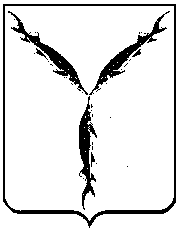 